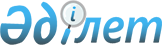 Шығып қалғандардың орнына Тайынша аудандық мәслихаттың депутатына кандидаттардың сайлаушыларымен кездесу үшін үгіт белгіленген материалдарды орналастыру үшін орындарын анықтау және үй-жайды ұсыну туралы
					
			Күшін жойған
			
			
		
					Солтүстік Қазақстан облысы Тайынша ауданы әкімдігінің 2014 жылғы 25 тамыздағы N 466 қаулысы. Солтүстік Қазақстан облысының Әділет департаментінде 2014 жылғы 22 қыркүйекте N 2940 болып тіркелді. Күші жойылды - Солтүстік Қазақстан облысы Тайынша ауданы әкімдігінің 2014 жылғы 24 желтоқсандағы N 656 қаулысымен      Ескерту. Күші жойылды – Солтүстік Қазақстан облысы Тайынша ауданы әкімдігінің 24.12.2014 N 656 қаулысымен.



      "Қазақстан Республикасындағы сайлау туралы" Қазақстан Республикасының 1995 жылғы 28 қыркүйектегі Конституциялық заңының 28-бабы 4, 6-тармақтарына сәйкес Солтүстік Қазақстан облысы Тайынша ауданының әкімдігі ҚАУЛЫ ЕТЕДІ:



      1. 1-қосымшаға сәйкес Тайынша аудандық сайлау комиссиясымен бірге (келісім бойынша) Солтүстік Қазақстан облысы Тайынша ауданының аймағында шығып қалғандардың орнына Тайынша аудандық мәслихатының депутатына барлық кандидаттарға үгіт белгіленген материалдарды орналастыру үшін орындар анықталсын.



      2. 2-қосымшаға сәйкес Солтүстік Қазақстан облысы Тайынша ауданының аймағында шығып қалғандардың орнына Тайынша аудандық мәслихатының депутатына барлық кандидаттарға сайлаушылармен кездесу өткізу үшін шарттық негізде үй-жай ұсынылсын.



      3. Осы қаулы алғашқы ресми жарияланғаннан кейін күнтізбелік он күн өткен соң қолданысқа енгізіледі.

 

  Солтүстік Қазақстан облысы Тайынша ауданы аймағында шығып қалғандардың орнына Тайынша аудандық мәслихаттың депутатына барлық кандидаттарға үгіт белгіленген материалдарды орналастыру үшін орындар

  Солтүстік Қазақстан облысы Тайынша ауданының аймағында шығып қалғандардың орнына Тайынша аудандық мәслихатының депутатына барлық кандидаттарға сайлаушылармен кездесу өткізу үшін шарттық негізінде үй-жайлар

 
					© 2012. Қазақстан Республикасы Әділет министрлігінің «Қазақстан Республикасының Заңнама және құқықтық ақпарат институты» ШЖҚ РМК
				      Аудан әкіміС. Салтықов      "КЕЛІСІЛДІ"

      Қазақстан Республикасы

      Солтүстік Қазақстан облысы

      Тайынша аудандық сайлау

      комиссиясының төрайымы

      2014 жылғы 25 тамызЮ. Солунина

Солтүстік Қазақстан облысы Тайынша ауданы әкімдігінің 2014 жылғы 25 тамыздағы № 466 қаулысына 

1-қосымша№ р/р

 Елді мекеннің аты

 Үгіт материалдарын орналастыруға орындар

 № 2 сайлау округі

 № 2 сайлау округі

 № 2 сайлау округі

 1

 Тайынша қаласы

 Тайынша қаласы № 3 орталау мектеп ғимаратындағы ақпараттық стенд

 2

 Тайынша қаласы

 Тайынша қаласы № 4 орталау мектеп ғимаратындағы ақпараттық стенд

 № 5 сайлау округі

 № 5 сайлау округі

 № 5 сайлау округі

 1

 Чермошнянка ауылы

 Орта мектептің ғимаратында ақпараттық стенд

 2

 Бахмут ауылы

 Орта мектептің ғимаратында ақпараттық стенд

 3

 Многоцветное ауылы

 Орта мектептің ғимаратында ақпараттық стенд

 4

 Ново-Ивановка ауылы

 Орта мектептің ғимаратында ақпараттық стенд

 5

 Леонидовка ауылы

 Селолық Мәдениет үйінің ғимаратында ақпараттық стенд

 6

 Нагорное ауылы

 "Поляна" ЖШС қонақ үйінің ғимаратында ақпараттық стенд (келісім бойынша)

 7

 Драгомировка ауылы

 "Жаркуль" ЖШС кеңсесі ғимаратындағы ақпараттық стенд (келісім бойынша)

 8

 Комсомолец ауылы

 Бұрынғы бастауыш мектеп ғимаратындағы ақпараттық стенд

 № 12 сайлау округі

 № 12 сайлау округі

 № 12 сайлау округі

 1

 Амандық ауылы

 Орта мектептің ғимаратында ақпараттық стенд

 2

 Ильичевка ауылы

 Орта мектептің ғимаратында ақпараттық стенд

 3

 Аймақ ауылы

 Орта мектептің ғимаратында ақпараттық стенд

 4

 Озерное ауылы

 Бастауыш мектеп ғимаратындағы ақпараттық стенд

 5

 Петровка ауылы

 Орта мектеп ғимаратындағы ақпараттық стенд

 

Солтүстік Қазақстан облысы Тайынша ауданы әкімдігінің 2014 жылғы 25 тамыздағы № 466 қаулысына 

2-қосымша № р/с

 Елді мекеннің аты

 Кездесулер өткізу үшін үй-жайлар

 1

 Тайынша қаласы

 Аудандық мәдениет үйі

 2

 Амандық ауылы

 Амандық орта мектебінің ғимараты

 3

 Чермошнянка селосы

 Чермошнянка орта мектебінің актовый залы

 